EVENT INFOJoin us for a day of remembering Jeanette D. Osterlund and her fight with ovarian cancer. We raise money to help those diagnosed with reproductive cancers or HPV+ Squamous Cell Carcinoma. $80.00 =SINGLE GOLFER, TSHIRT & PIG ROAST$320.00= 4 SOME GOLF, T SHIRT & PIG ROAST$40.00 PIG ROAST and T SHIRT ONLYALL DONATIONS ARE WELCOME!REGISTRATION BEGINS 12PMTEE TIME 1 PMPIG ROAST IMMEDIATELY AFTER TOURNAMENT 6PMSNACKS & BEVERAGES PROVIDED BEFORE, DURING AND AFTERCHINESE AUCTION WITH GREAT PRIZES (no need to bid on items)SILENT AUCTIONPROPER GOLF ATTIRE RECOMMENDED-No metal cleats & please wear our TEAM V shirtRSVP EARLY!!! WE WILL SELL OUT!CONTESTS/PRIZES1ST , 2nd and 3rd place Team ScorePutting ContestRaffle Prizes!!!Sponsorship Levels CORPORATE HOLE IN ONE $3000.000 GOLF FOR 8, Beer/Fireball included, BANNERs at event and dinner table, LIVE RADIO PROMOTION, WEB/SOCIAL MEDIA, DINNER FOR 8 & T-shirtsEAGLE $2000 Golf for 6, Beer included, Signage at Dinner table, Dinner for 6, SOCIAL MEDIA & T-shirtsBIRDIE $1000 Golf for 4, Signage at Dinner table, Dinner Social Media & T-shirtsPAR 3 HOLE BUSINESS SPONSOR $300.00 BRING AWARENESS TO YOUR BUSINESS AND PROMOTE AT OUR EVENT ON A PAR 3 HOLEPUTTING HOLE CONTEST SPONSOR $600.00 INCLUDES YOUR SIGNAGE AT THE CONTEST, SOCIAL MEDIA PROMOTION & T-SHIRTSCLOSEST TO THE PIN SPONSOR $500.00 SIGNAGE on the HOLE ,social media & T-SHIRTSBEER/SNACK CART $500/cart (we Need 3) signage on cart, social media promotion & t-shirts)FIREBALL HOLE $500.00 Includes signage on hOLE, social media and t-shirts) HOLE SPONSOR BUSINESS $100.00 sign on holeHOLE SPONSOR “IN MEMORY OF” $100.00 sign on holeHOLE SPONSOR “IN HONOR OF” $100.00 sign on hole5TEAM V 2019 GOLF TOURNAMENT REGISTRATION FORMThank you for supporting the fight against reproductive cancers!PLAYERS INFORMATIONTEAM NAME:_________________________________________________________________PLAYER #1/ CAPTAIN________________________________________________________PHONE/EMAIL________________________________________________________________TSHIRT SIZE ___________________________PLAYER #2 ____________________________________________________________________PHONE/EMAIL________________________________________________________________TSHIRT SIZE ___________________________________________________________________PLAYER #3____________________________________________________________________PHONE/EMAIL________________________________________________________________TSHIRT SIZE ___________________________________________________________________PLAYER #4____________________________________________________________________PHONE/EMAIL_______________________________________________________________TSHIRT SIZE___________________________________________________________________SPONSOR FORM NAME:__________________________________________________________________COMPANY NAME______________________________________________________SPONSORSHIP LEVEL_________________________________________________COST____________________________________________________________________HOLE SPONSOR NAME________________________________________________Email your HIGH RESOLUTION logo to: Mail@helpteamv.orgPHONE________________________________________________________________EMAIL_________________________________________________________________ADDRESS______________________________________________________________WEBSITE_______________________________________________________________SPONSOR LEVEL___________________________________________________________DONATION AMOUNT______________________________________________________TSHIRT SIZES AND #’s____________________________________________________Make checks out to Team V Inc. We can email you an invoice for your convenience via Paypal!!413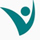 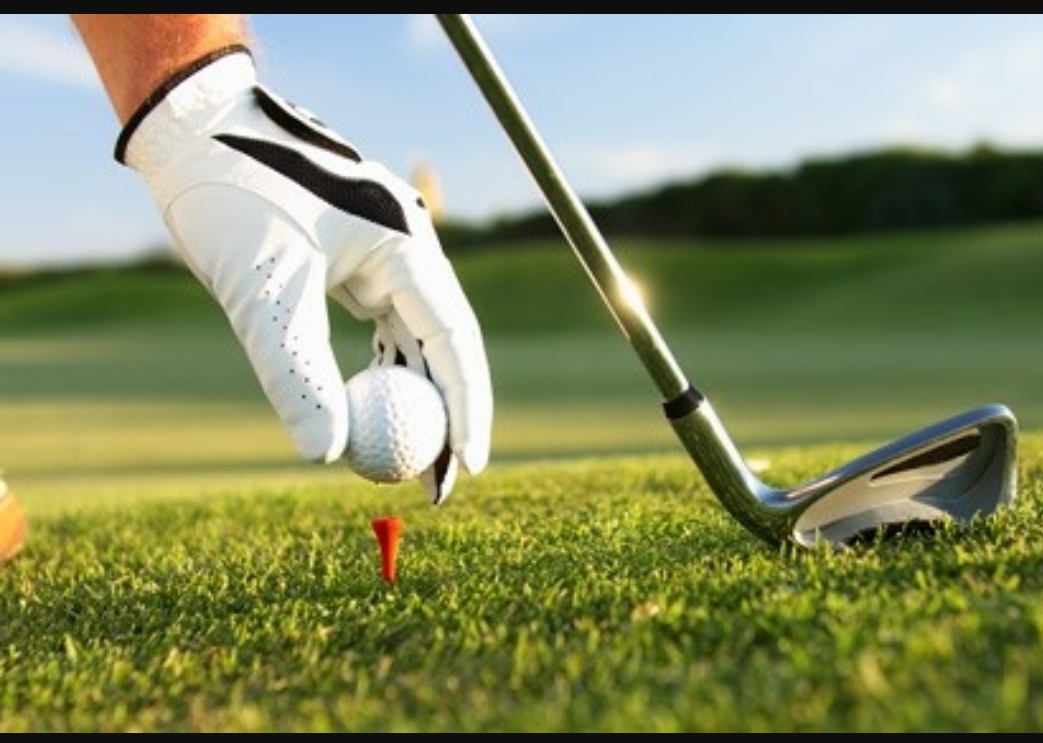 